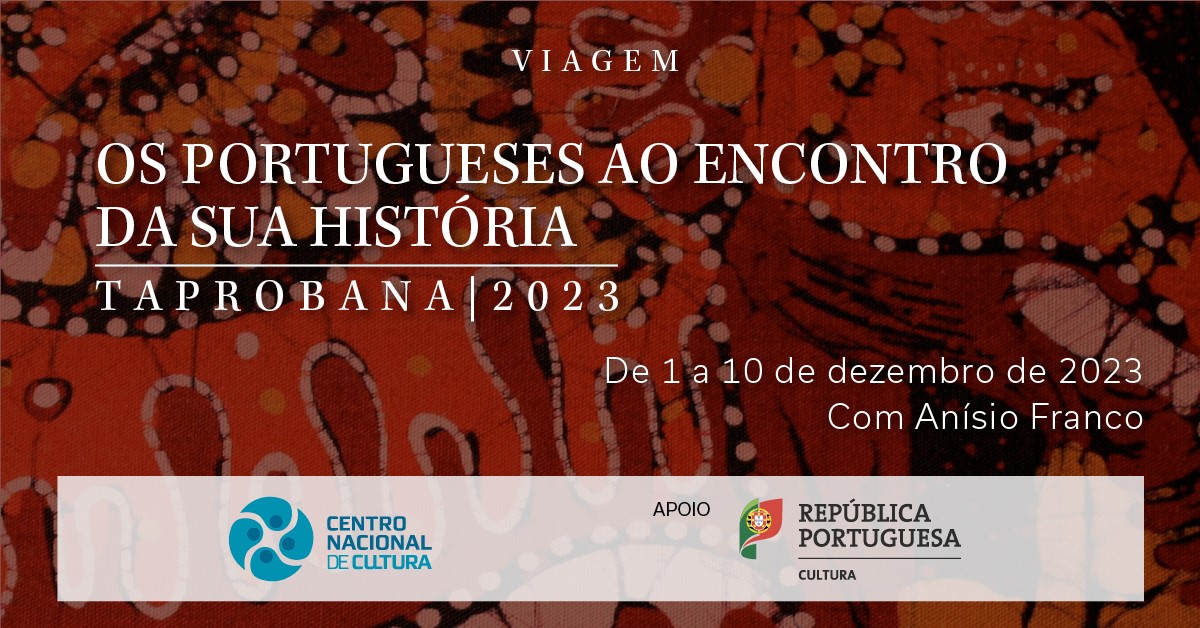 Sexta-feira – 1 dezembro – Lisboa20h45 Partida do voo Emirates EK  194 com destino a Colombo / escala no Dubai. Sábado – 2 dezembro - Colombo08h15	Chegada ao Dubai (escala para Colombo).09h40 	Partida do voo Emirates EK  652 com destino a Colombo.18h20	Chegada a Colombo.Transfer, check-in e alojamento no Galle Face Hotel Domingo – 3 dezembro - ColomboPequeno-almoço no Hotel.09h00 	Saída de autocarro para visita ao Farol e Museu Marítimo do Porto de Colombo. Visita ao local onde está atualmente o Padrão português datado de 1501.Passeio na área do Forte de Colombo com passagem por Igreja de São Pedro, Porta de Delft e Igreja Santo António.12h15	Almoço na Hasthagiri Bake House, uma das padarias familiares mais antigas do Sri Lanka na companhia do proprietário (2ª geração). A indústria do pão (paan no Sri Lanka) e da padaria é uma das muitas influências que os portugueses deixaram na ilha. Visita ao Museu Nacional Colombo na companhia de um especialista em Museologia e Antropologia. Partida para visita ao templo Kelani Viharaya acompanhada por um especialista local em arte e história. 18h15	Regresso ao hotel.19h45 Partida do Hotel para jantar no Cyril Rodrigo's Restaurant no coração de Colombo, propriedade da 3ª geração de uma família que juntou com sucesso uma variedade de iguarias autênticas do Sri Lanka infundidas com sabores do seu passado colonial. Alojamento no Hotel.Segunda-feira – 4 dezembro - Galle Pequeno-almoço no Hotel.08h30	Partida de autocarro em direção a Galle (mapa). 10h45 	Chegada a Galle (UNESCO) e check-in no Hotel Jetwing LighthouseVisitas a pé no Forte de Galle, um dos mais importantes locais da presença portuguesa no mundo, classificado com o Património Mundial pela UNESCO. 12h45 	Almoço a cargo de uma família com raízes árabes que irá confecionar uma refeição tradicional Sawan organizada em grupos de 6 pessoas sentadas em tapetes (acesso apenas por escadas para o 3º andar e disponibilidade de cadeiras no local). Visitas em Galle acompanhadas por um arqueólogo residente naquela cidade, incluindo visita ao Museu Marítimo de Galle. Jantar no Hotel.Terça-feira – 5 dezembro - YalaPequeno-almoço no hotel.08h30	Saída de autocarro em direção a Yala (mapa) com paragem na praia de Dickwella, uma das mais belas praias onde se pode tomar banho no Sri Lanka.Almoço no Smoke & Bitters Bar Continuação da viagem de autocarro até ao Parque Nacional de Yala  (santuário de vida selvagem desde 1900) onde teremos a oportunidade de fazer um safari em jipe, acompanhado por naturalistas, neste que é considerado o Parque Nacional mais rico em vida selvagem do Sri Lanka.18h45	Check-in, jantar e alojamento no Hotel  Jetwing Yala.Quarta-feira – 6 dezembro - BatticaloaPequeno-almoço no hotel.08h30	 Partida de Yala para longa viagem até Batticaloa (mapa), acompanhada por guia naturalista. 12h00 	Almoço no restaurante do Hotel Kinkini15h30 	Visita ao Forte de Batticaloa, uma fortaleza atribuída ao período holandês (1638‐1796) que, no entanto, é uma estrutura que remonta ao período português.17h00 	Encontro com a comunidade Portuguese Burgher em articulação com Earl Batherlot, Presidente Burgher Folks (Portuguese Bugher Community) que nos recebe com música, danças e jantar.21h30	Check-in e alojamento no Hotel Uga BayQuinta-feira – 7 dezembro - TrincomaleePequeno-almoço no Hotel.09h15	 Partida de autocarro em direção a Trincomalee (mapa) com paragem em Valaichchenai para um encontro com as famílias de ferreiros da comunidade Portuguese Burgher.12h30 	Em Trincomalee, visita ao templo de Koneswaran que foi demolido no séc. XVI por ordem do vice-rei D. Francisco da Gama ao capitão‐geral de Ceilão, Constantino de Sá de Noronha, que edificou a fortaleza em 1623, utilizando nessa construção destroços do templo. Visita a pé ao forte de Trincomalee. Trata-se de um forte do período holandês (1639‐1796) mas, embora a planta do edifício atual seja diferente do anterior, crê-se que parte das estruturas existentes seja portuguesa.13h50 Almoço em restaurante local.15h30	Check-in e tempo livre no Hotel Trinco BluJantar e alojamento no HotelSexta-feira – 8 dezembro - KandyPequeno-almoço no Hotel.08h00 Partida de autocarro com destino a Kandy-Candia (mapa) com paragem às 10h15 para visitar o templo Dambulla Cave (UNESCO) instalado no maior complexo de grutas no Sri Lanka, datado do séc. I A.C.,  que foi um mosteiro durante 22 séculos. Nele se destacam algumas das mais significativas pinturas murais e estatuária da Arte Budista.Partida em direção a Kandy (UNESCO).13h30 Check-in e almoço no Hotel Cinnamon Citadel.15h00	Após o almoço, teremos o privilégio de visitar um famoso professor de dança Kandyan e a sua família. A sua família ensina dança e percussão Kandyan há gerações e faz parte do festival anual Kandy Perahera há 400 anos. 17h30	Visita a pé ao Templo da Relíquia do Dente Sagrado, um dos mais venerados locais no Sri Lanka, conhecido localmente como Sri Dalada Maligawa; é um local de culto estabelecido no século XVI.20h00	Jantar e alojamento no Hotel.Sábado – 9 dezembro - NegomboPequeno-almoço no Hotel.08h15 Partida de autocarro em direção a Negombo (mapa).09h00	Visita ao templo Embekke Devale, famoso pelo trabalho escultórico em madeira, onde se destaca a figura de um cavaleiro português gravada num dos pilares. Continuação da viagem com paragem pelas 10h30 para visitar a pé (envolve uma subida acentuada) o Forte de Balana que funcionou como uma fortaleza rochosa estratégica e um posto avançado do reino de Candia. Embora os portugueses controlassem os Reinos de Kotte, Sitawaka e Jaffna, não tiveram sucesso nas tentativas de capturar o Reino de Candia em 1594, 1603 e 1630. 14h00	Check-in e almoço no Hotel Jetwing Blue.16h00	Visita à Igreja de Santa Maria, uma das maiores catedrais do Sri Lanka situada no coração de Negombo, local onde foi construído o primeiro forte português, em meados da década de 1590, por Lourenço Teixeira de Macedo, a mando de Jerónimo de Azevedo, primeiro capitão‐geral do Ceilão.20h00	Jantar no hotel 23h00	Check-out e transfer ao aeroporto para voo de regresso a Lisboa com escala no Dubai.Domingo – 10 dezembro02h55 Voo Emirates EK  649 com destino ao Dubai.05h55 Chegada ao Dubai.07h25 Partida do voo Emirates EK  191 com destino a Lisboa.12h00 Chegada a Lisboa.Fim da viagemOrganização: 				Apoio:
                      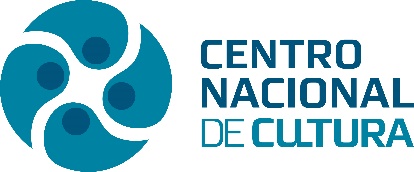 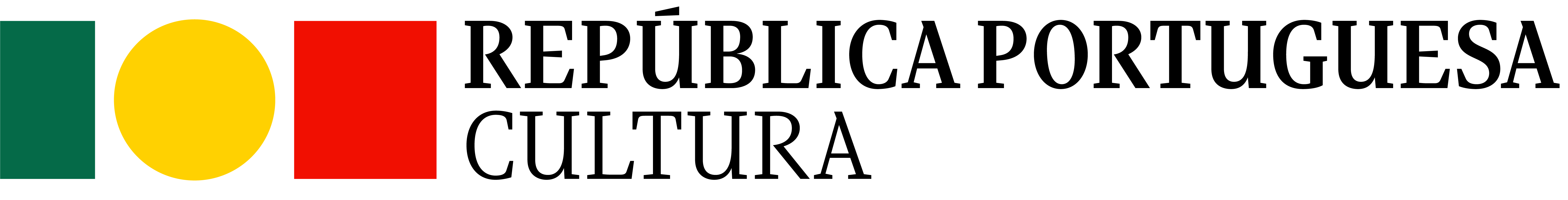 2023